                                                КОНКУРС ПОДЕЛОК07 января 2024г.  в рамках поддержки местных инициатив в СДК с.Юмагузино микрорайона «Речной» в составе инициативной группы провели конкурс поделок  «Зимняя фантазия», для поделок использовали   бумагопластику, атласное шитье. Все приняли активное участие, провели веселое времяпровождение, получились очень красивые и красочные поделки.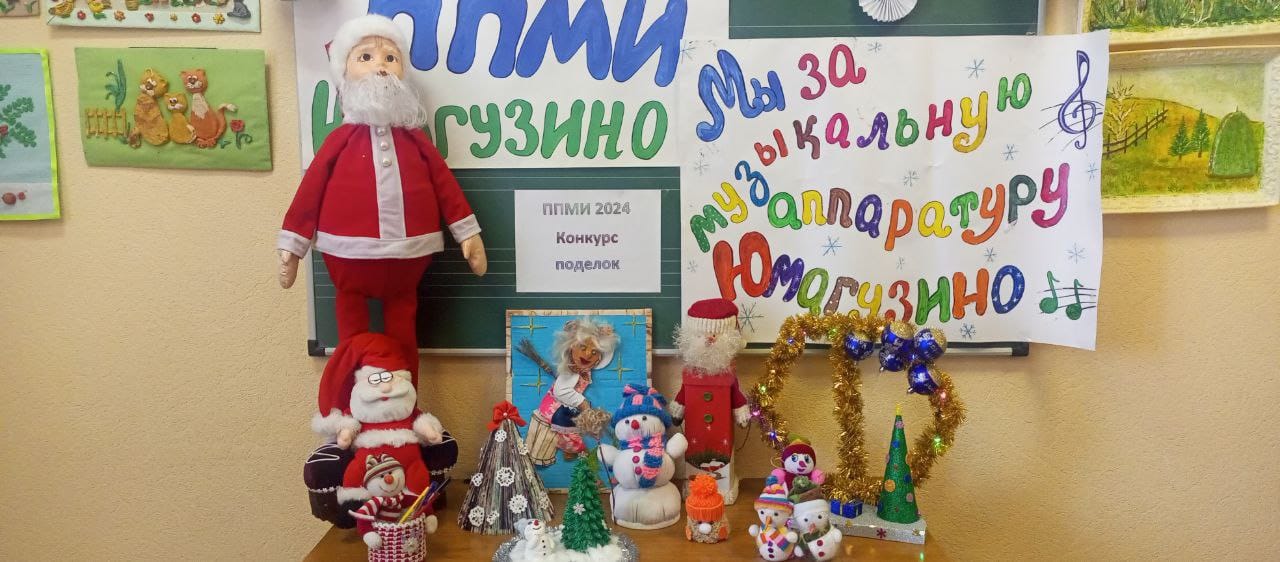 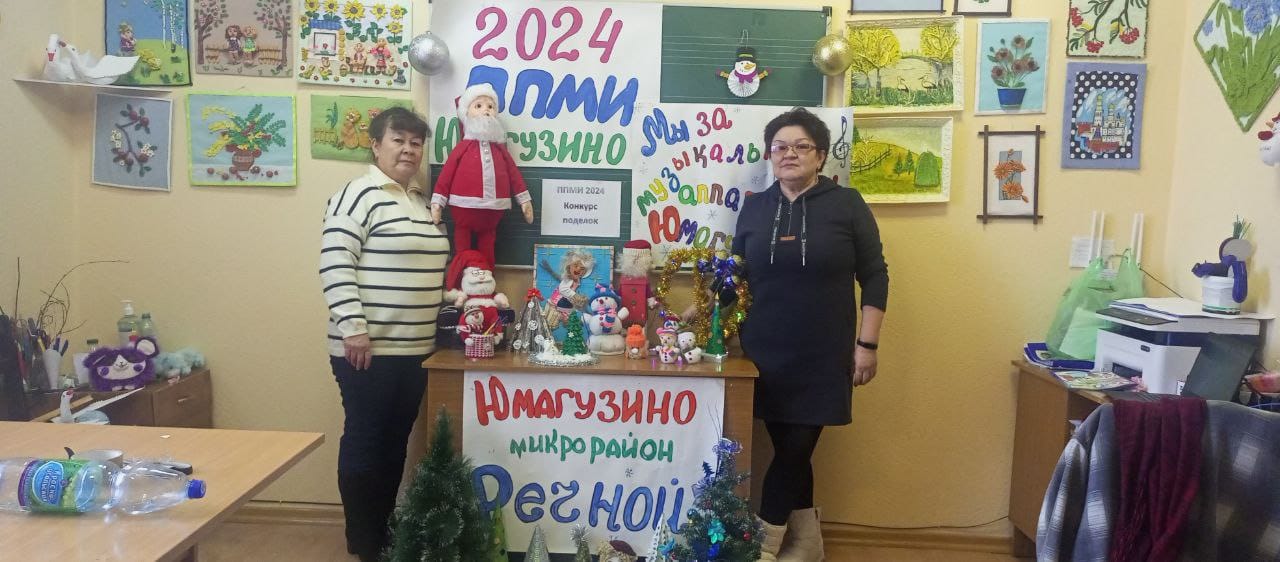 